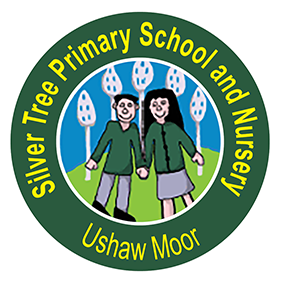       Year 5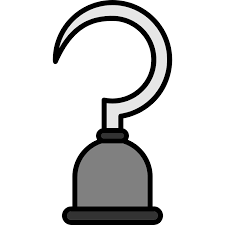 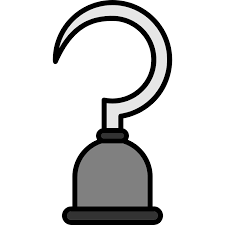 